Сумська міська радаVІІІ СКЛИКАННЯ VІІ СЕСІЯРІШЕННЯвід 26 травня 2021 року № 1147-МРм. СумиРозглянувши звернення громадянина, відповідно до статей 12, 40, 79-1, 118, 121, 122 Земельного кодексу України, статті 50 Закону України «Про землеустрій», частини третьої статті 15 Закону України «Про доступ до публічної інформації», враховуючи рекомендації постійної комісії з питань архітектури, містобудування, регулювання земельних відносин, природокористування та екології Сумської міської ради (протокол від 23.03.2021 № 14), керуючись пунктом 34 частини першої статті 26 Закону України «Про місцеве самоврядування в Україні», Сумська міська рада ВИРІШИЛА:Відмовити Костюченку Ярославу Миколайовичу (3067217590) у наданні дозволу на розроблення проекту землеустрою щодо відведення земельної ділянки у власність за адресою: м. Суми, вул. Рубіжна, орієнтовною площею 0,01 га, для будівництва індивідуальних гаражів у зв’язку з невідповідністю місця розташування земельної ділянки вимогам містобудівної документації та чинних нормативно-правових актів, а саме: згідно Плану зонування території міста Суми, затвердженого рішенням Сумської міської ради від 06.03.2013 № 2180-МР, зазначена земельна ділянка знаходиться в підзоні зелених насаджень спеціального призначення, Р-3с, де переважними, супутніми та допустимими видами використання даної зони розміщення ділянок для будівництва індивідуальних гаражів не передбачено.Сумський міський голова                                                              О.М. ЛисенкоВиконавець: Клименко Ю.М.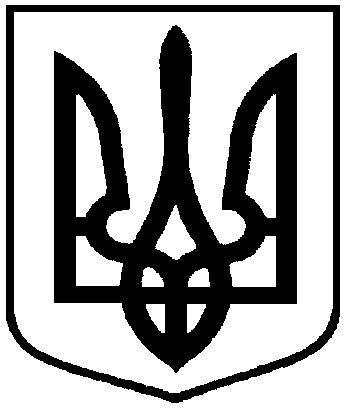 Про відмову Костюченку Ярославу Миколайовичу у наданні дозволу на розроблення проекту землеустрою щодо відведення земельної ділянки у власність за адресою: м. Суми,                     вул. Рубіжна, орієнтовною площею            0,01 га